Vzdelávacie úlohy z predmetu Zariadenie závodov -  učebného odboru – obchodná prevádzka – práca pri príprave jedál na 32.týždeň – 5.4.2021-9.4.2021Názov témy:Miešače a šľahače nápojovZ uvedenej  témy si napíš poznámky do zošita a vypracuj odpovede na nasledujúce otázky.Na čo sa používa stroj na miešanie a miesenie?Napíš časti stroja na miešanie a miesenie?Miešače a šľahače nápojov	Stroj na miešanie a miesenie sa používa na spracovanie väčšieho množstva cesta v závodoch spoločného stravovania a na spracovanie mletého mäsa v mäsovom priemysle.Stroj má tieto časti:pohyblivú diežu zo železného pocínovaného plechu alebo z nehrdzavejúcej ocele, ktorá sa otáča okolo vlastnej osi,miesiace rameno, ktoré zapadá do dieže,elektromotor, ktorý je umiestnený v podstavci.	Miesiaci stroj,  najčastejšie používaný v závodoch spoločného stravovania, má objem , t.j. na  až  cesta.	Miešanie	Na tento mechanický proces spravidla používame metly a najčastejšie strednú rýchlosť obrátok. Miešame základy ciest piškótových a trených, ďalej krémy a nátierky, pripravujeme majonézy zo žĺtkov a oleja.	Miesenie	Hákom (s použitím najnižšej rýchlosti) spracúvame cestá, ktoré kladú najväčší odpor, hlavne tuhšie kysnuté cestá, ale aj rôzne zmesi na sekanú pečienku, fašírky, žemľové a zemiakové knedle a pod. Čím tuhšie cestá a masy pripravujeme, tým menej cesta spracovávame naraz. Pri spracovaní je vhodné na chvíľu prerušiť chod stroja a až potom pokračovať v miesení. Cestá alebo mäsové, zeleninové a iné zmesi sa pomocou hákov dokonale premiesia.	Šľahacie stroje	Šľaháme najmä bielky na sneh a smotanu na šľahačku. Používame najväčšiu rýchlosť otáčok. Metly používame rovnaké ako pri miešaní cesta, krémov, nátierok.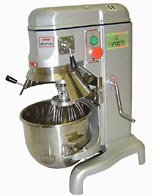 